Приложение 12.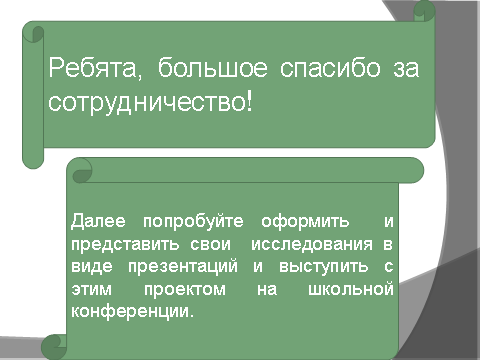 